Аннотация к рабочей программе по английскому языку 10-11 класс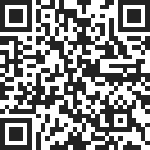 Настоящая рабочая программа составлена на основе:1. Федерального государственного образовательного стандарта основного общего образования второгопоколения (приказ № 1897 от 17.12.10 МО РФ).2. «Примерной программы по иностранному языку для основнойшколы» (М.: Просвещение, 2010 Стандарты второго поколения).3.  4. Авторской программы курса английскогоязыка к УМК "Forward"(Москва:Издательский центр «Вентана-Граф», 2013),разработанной М.В. Вербицкой, предметной линии УМК “Forward» Вербицкая М.В.,Маккинли С., Хастингс Б., КаминсКарр Дж., Парсонс Дж., Миндрул О.С. для 10 и 11 класса,5. Федерального Закона «Об образовании в Российской Федерации» (от 29.12. 2012 № 273-ФЗ).Программа для старшей школы предусматривает дальнейшее развитие всех основных представленных в программах основного общего образования видов деятельности обучающихся.Этап среднего (полного) общего образования имеет особенности, обусловленные:задачами развития обучения и воспитания учащихся, заданными социальными требованиями к уровню развития их личностных и познавательных качеств;предметным содержанием системы общего среднего образования;психологическими возрастными особенностями обучаемых.В рамках нового образовательного стандарта содержание языкового образования ориентировано на компетентностно-деятельностный подход, который предполагает создание условий для овладения комплексом образовательных компетенций: метапредметных, общепредметных и предметных. Данная программа обеспечивает преемственность со ступенью начального образования в освоении универсальных и специальных учебных действий, а также опорной системы знаний, специфических для предметной области «Филология» и входящего в нее учебного предмета «Иностранный язык», на этапе основного общего образования. В формировании готовности обучающихся использовать усвоенные знания, навыки и умения для решения практических и теоретических задач наряду с коммуникативной компетенцией важную роль играют информационная, общекультурная, учебно-познавательная компетенции и компетенция личностного самосовершенствования. Рабочая программа рассчитана на 204 учебных часа, дает распределение учебных часов по темам курса 10 и 11 класса, подразумевает последовательность изучения языкового материала с учетом логики учебного процесса, возрастных особенностей учащихся, межпредметных и внутрипредметных связей.Так, отбор языкового материала осуществляется исходя из его коммуникативной ценности, значимости, соответствия жизненному опыту детей этого возраста и их лексическому запасу на родном языке.Материал вводится блоками, объединенными общей коммуникативной функцией, принадлежностью к одной ситуации общения. Интенсификация процесса обучения осуществляется за счет сочетания организационных форм работы: индивидуальных, парных, групповых, коллективных, а также за счет использования разных приемов: элементов интенсивной методики, познавательных и ролевых игр, драматизации, инсценирования, проектной деятельности и др.Цели обучения английскому языку в 10 -11 классах:Обучение иностранному языку в средней школе на базовом уровне направлено на достижение следующих целей:В коммуникативной сфере:в области речевой компетенции:дальнейшее формирование коммуникативных умений в четырёх основных видах речевой деятельности (говорении, аудировании, чтении, письме);в области языковой компетенции:овладение новыми языковыми средствами (фонетическими, орфографическими, лексическими, грамматическими) в соответствии с темами и ситуациями общения, отобранными для средней школы;освоение знаний о языковых явлениях изучаемого языка, разных способах выражения мысли на родном и иностранном языках;в области социокультурной/межкультурной компетенции:приобщение к культуре, традициям, реалиям стран/страны изучаемого языка в рамках тем, сфер и ситуаций общения, отвечающих опыту, интересам, психологическим особенностям учащихся средней школы на разных её этапах;формирование умения представлять свою страну, её культуру в условиях межкультурного общения;осознание важности владения иностранным языком как средством межличностного и межкультурного общения в современном мире;в области компенсаторной компетенции:совершенствование умений выходить из положения в условиях дефицита языковых средств при получении и передаче информации.В познавательной сфере:развитие учебно-познавательной компетенции, предполагающей:дальнейшее развитие общих и специальных учебных умений, универсальных способов учебной деятельности;развитие умения осуществлять индивидуальную и совместную проектную работу, в том числе с выходом в социум;ознакомление с доступными учащимся способами и приёмами самостоятельного изучения языков и культуры страны/стран изучаемого языка, в том числе с использованием мультимедийных средств.В ценностно-ориентационной сфере:иметь представление о языке как средстве выражения чувств, эмоций, основе культуры мышления;иметь представление о целостном полиязычном, поликультурном мире, осознавать место и роль родного и других языков в этом мире как средства общения, познания, самореализации и социальной адаптации;приобщаться к ценностям мировой культуры как через источники информации на английском языке (в том числе мультимедийные), так и через непосредственное участие в молодёжных форумах, туристических поездках и др.В эстетической сфере:владеть элементарными средствами выражения чувств и эмоций на английском языке;стремиться к знакомству с образцами художественного творчества на английском языке средствами английского языка; развивать в себе чувство прекрасного.В трудовой сфере:уметь рационально планировать свой учебный труд;уметь работать в соответствии с намеченным планом, осуществляя самоконтроль и самокоррекцию.В физической сфере:стремиться вести здоровый образ жизни (режим труда и отдыха, здоровое питание, занятия спортом, фитнес).Развивать речевые и познавательные способности ребенка, опираясь на речевой опыт, как в родном, так и в иностранном языке, прививать интерес к дальнейшему овладению английским языком – вот важнейшие задачи, которые ставит данная программа.Формами организации учебного процесса являются: урок, самопроверка владения грамматическими структурами и лексикой, интегрирование умений (проект), контроль речевой деятельности.Формы контроля: комплексные тесты, контрольное чтение, контрольное аудирование, контрольное говорение.Результаты проверочных/ контрольных работ будут оценены по пятибалльной шкале, работа учащихся за урок оценивается по типу суммирования баллов за отдельные задания. При оценке конкретных достижений учащихся в разных видах речевой деятельности, ориентируюсь на количественные и качественные параметры умений, которые дают основание судить о желаемом и достижимом уровне коммуникативной компетенции учащихся к завершению курса.